Dear Parent/Carer, 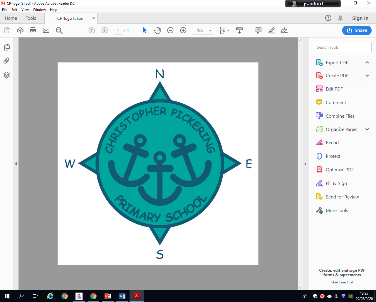 As you are aware, all schools in the UK will be closed as of tomorrow night for all children, apart from children of key workers and vulnerable children. To support you with your child’s learning at home we will continue to provide work for your children through the following ways: Those with internet access, we have provided exercise books for you to complete tasks set at home via our website and Purple Mash, which will updated weekly. Activities do not need to be printed out as they can be recorded in the books provided. Those without internet access, we have sent an initial pack with this letter, should you require more work packs these can be collected from the school office, weekly, providing that you are not in isolation. This will continue for as long as long as the school building remains open.   Our website- www.christopherpickeringprimary.co.ukPlease go to our website, at the address above.Click on the ‘parent’ tab and select the relevant homework/ activities for your child’s year group. Purple mash- www.purplemash.com/bethune Usernames and passwords are enclosed with this letter. For children not here, these will be available from the office. Work will be set weekly. You can access this on a tablet or computer.  Oxford Reading Tree - www.oxfordowl.co.uk/for-homeParents are able to set up a free account to access online e-books relevant to your child’s reading level. For Foundation Stage aged children these are pink, red and yellow level. Reading Eggs - www.readingeggs.comChildren can use this brilliant reading game, which is suitable for a tablet. They are offering parents a free month subscription with the code EDM900UK.Twinkl- www.twinkl.co.ukThis is an amazing bank of activities for all subjects. They are offering a free 1 month subscription with the code, UKTWINKLHELPS. Please look at the EYFS section. White rose maths - www.whiterosemaths.comThis is an amazing resource for maths activities for your children. Please click on the ‘home learning’ tab at the top and the EYFS maths activities will be going live soon. Phonic play - www.phonicplay.co.ukFree phonics games. Please use the username – march20 and password home.For those of you with Instagram two excellent people to follow for home activities are:Play hooray! - @play.hooray Easy activites to do at home with your 0-5 year old. Five-minute mum - @fiveminutemum Wonderful ideas to set up for your child to find in your home and give you 5 minutes peace! We wish you and your family well, and hope to see you all very soon. The Foundation Stage Team 